ACTIVIDADES DONDE SE UTILIZAN LAS TICAL ELABORAR PRESENTACIONES UTLIZANDO MULTIMEDIA. EXCELL LA EDUCACION VIRTUAL.TRABAJOS POR INTERNET QUE MANDAMOS A LOS ESTUDIANTES A BUSCAR.CUANDO SE UTILIZA EL HIPERTEXTO.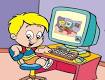 